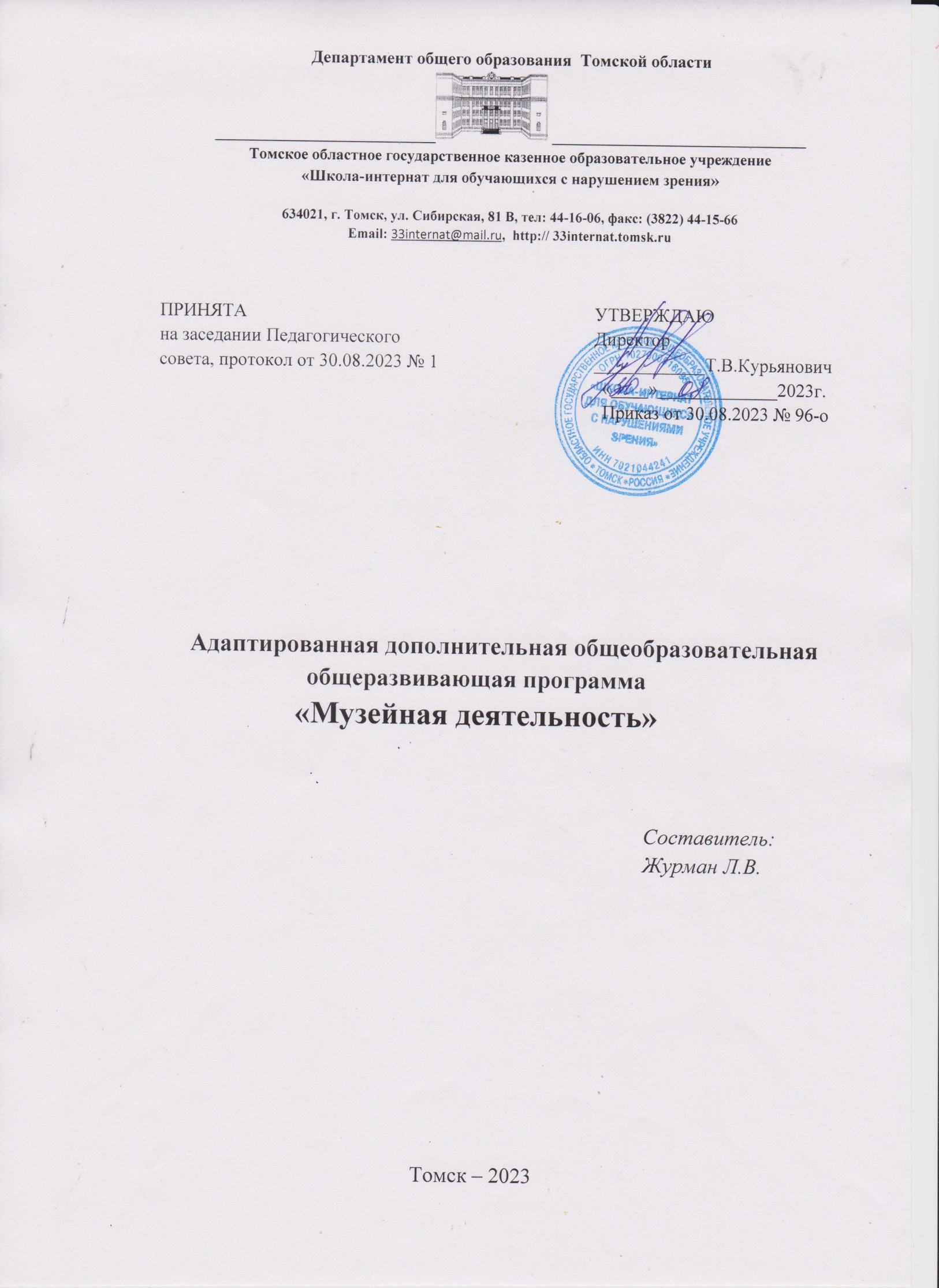 1. Пояснительная запискаМузей - исторически обусловленный многофункциональный институт социальной информации, предназначенный для сохранения культурно-исторических и естественно-научных ценностей, накопления и распространения информации по средствам музейных предметов. Документируя процессы и явления природы и общества, музей комплектует, хранит, исследует коллекции музейных предметов, а также использует их в научных и общественно- воспитательных целях.Школьная музейная комната является одним из действенных средств развития творческой самодеятельности и общественной активности учащихся в процессе сбора, исследования, обработки, оформления и пропаганды материалов по истории Томской области, города Томска, школы. Школьная музейная комната - центр музейно-педагогической работы в школе. По своему профилю музейная комната является историко-краеведческой.Цель основания школьной музейной комнаты:Формирование у учащихся общей культуры личности на основе гражданско-патриотического, духовно-нравственного воспитания.Задачи его развития:Создавать условия для развития социально-активной личности, способной к толерантности и состраданию;Воспитывать уважительное отношение к культуре коренных жителей России, гордости за свою Родину;Расширяя кругозор, формировать познавательные интересы и способности;Содействовать развитию общественной активности учащихся;Способствовать овладению практическими навыками поисково-исследовательской работы;Воспитывать у учащихся музейную культуру;Формировать гуманистическое мировоззрение подрастающего поколения;Углублять знания детей в области истории, культуры народа совей малой родины;Популяризация символики России;Оказывать помощь и содействие классным руководителям и педагогам-предметникам в учебно-воспитательном процессе школы;Популяризация работы школьной музейной комнаты.Свою работу школьная музейная комната осуществляет в тесной связи с решением воспитательных и образовательных задач, стоящих перед школой.Задачи программы:Научить воспитанника самостоятельно понимать язык предметов и пользоваться этим языком.Развить у воспитанника умение выделять в предметном мире наиболее интересные документальные сведения определенного периода истории, беречь и ценить их.Сформировать научные и профессиональные интересы.Воспитать музейную культуру.Адресность:Обращение к определенной социальной группе: детям и подросткам (ориентация на индивидуальность). Возраст занимающихся 14-18 лет. Группы – одновозрастные и разновозрастные, состоящие из воспитанников примерно одинакового уровня подготовки.Принципы функционирования программыПринцип продуктивности – дети и взрослые в процессе взаимоотношений производят совместный продукт, при этом учитываются достижения самого ребенка с его интересами, чувствами, опытом и произведенным продуктом.Принцип культуросообразности – ориентация на культурные, духовные, нравственные ценности, имеющие национальное и общечеловеческое значение.Принцип творческо-практической деятельности – вариативность в рамках канона.Принцип коллективности – воспитание у детей социально - значимых качеств, развитие их как членов общества.Актив пополняет фонды музейной комнаты путем организации походов, экскурсий, налаживания переписки и личных контактов с различными организациями и лицами; проводит сбор необходимых материалов; изучает собранный материал и обеспечивает его учет и хранение; осуществляет создание экспозиций, выставок. Проводит экскурсии для учащихся, родителей; оказывает содействие учителям в использовании музейных материалов в учебном процессе.Функции музея:Научно-документальная. Реализуется в изучении определенных фактов, характеризующих развитие образовательного учреждения. В основе экспозиций лежат подлинные предметы, документы. Собранный учащимися материал позволит открыть экспозицию «Школа - вчера, сегодня, завтра». Этими материалами могут пользоваться экскурсоводы, учителя, при проведении бесед, уроков, выставок, классных часов.Охранная функция - включает гарантированное хранение культурных ценностей, которые достигаются путем постоянного ухода за ними: правильным размещением в хранилищах, консервацией, реставрацией. Все документы, которые к нам поступают, регистрируются и правильно хранятся.Исследовательская. Музейная комната способствует развитию исследовательских навыков учащихся. Для написания рефератов, докладов, сочинений, сообщений по учебным предметам учащиеся используют материалы музея. В школе есть традиция проведения Уроков памяти, на которых ребята - исследователи музея могут выступать с результатами своих исследований.Образовательно-воспитательная. Музейная деятельность пополняет знания учащихся, прививает навыки исторического мышления, способствует развитию детского самоуправления. Осуществление музейными средствами деятельности по воспитанию, обучению, развитию социализации обучающихся. Музей - это место, где ребенок получает позитивный эмоциональный импульс в причастности к историческому прошлому края, города, школы, усваивает этические ценности. Использование символов Государственной власти при проведении школьных торжественных мероприятий создает условия для развития гражданско-патриотического воспитания в школе.Общее руководство деятельностью музея осуществляет руководитель образовательного учреждения.Непосредственное руководство практической деятельностью музея осуществляет руководитель музейной комнаты, назначаемый приказом по образовательному учреждению.Текущую работу музея осуществляет актив музея, в состав которого входят педагоги и учащиеся. Программа музейной комнаты включает:изучение истории музееведения в России;ознакомление с основами музейного дела;практическое применение полученных знаний на базе школьной музейной комнаты: организационная работа – составление плана работы музейной комнаты, учетно-фондовая работа (заполнение инвентарной книги, составление карточек научного описания), научно-пропагандистская деятельность (разработка тематики экскурсий, проведение экскурсий), поисково- исследовательская работа (сбор информации, материалов для музея, составление и реализация проектов, популяризации музейного дела), рекламно- просветительская деятельность (связь со средствами массовой информации школы, города, округа, поддержание связи с музеем города Томска, музеями РФ через Интернет, пополнение страницы о музее на сайте школы)Методы обученияСловесный – передача необходимой для дальнейшего обучения информации.Наглядный – просмотр видеофильмов, слайдов, открыток, посещение экспозиций и выставок музея.Поисковый – сбор информации по интересующей теме.Исследовательский – изучение документальных и вещественных предметов из фондов школьного и городских музеев для развития мыслительной, интеллектуально- познавательной деятельности.Данная программа рассчитана на один год обучения. Количество детей в группе составляет 7-10 человек. Время занятий составляет 40 минут, занятия проходят 1 раза в неделю.Средства обучения: научный и практический опыт музеев мира, богатства музейных экспонатов и достижения цивилизаций.Программа реализуется в следующих формах:мероприятия – беседа, лекция, экскурсия;творческие дела – участие в конференциях, школьных мероприятиях, оформление экспозиций музея.Занятия и экскурсии для учащихся	проводятся согласно плану работы школьной музейной комнаты.Содержание основной работы экспозиции «Школа-вчера, сегодня, завтра…»Сбор материала: документы, фотографии, грамоты, письма, материалы из газет, журналов, видео- документы.Оформление стендов по данной экспозиции.Подготовка экскурсоводов.Разработка и проведение экскурсий.Организация встреч с выпускниками и ветеранами школы.Участие  в  школьных  праздниках:  «День  учителя»,  «Вечер  встречи  выпускников»,«Юбилейные вечера»Условия для реализации программыНаличие в образовательном учреждении музейной комнаты.Направленность программыПрограмма рассчитана на один год обучения. Возраст обучающихся: от 14 до 18 лет.Календарно-тематическое планирование4.Диагностика результативности программыОжидаемые результатыПредполагается, что воспитанники научатся самостоятельно выделять памятники истории и культуры, независимо от времени их происхождения и от места, где они находятся.Разовьют наблюдательность, зрительную память, воображение, ассоциативное мышление.Сформируют широкий кругозор и профессиональные интересы в области музееведения.Сформируют активную гражданскую позицию.Методы определения результативностиОценка полученных знаний производится после прохождения теоретического блока в виде практических заданий.Самостоятельное заполнение:книги поступлений;акта приемки–сдачи;карточки описания поступающих экспонатовСоставление тематико–экспозиционного плана, монтаж экспозиций и выставок музея, оформление этикетажа и сопроводительного текста экспозиций.Разработка и проведение экскурсий.Изучение коллекций школьного музея.В конце учебного года создание и защита собственных проектов музейного делаУсловия реализацииМетодическое обеспечение дополнительной образовательной программы:Программа обеспечена наглядным материалом - музейными предметами основного фонда школьной музейной комнаты. Они включают в себя значительное количество вещественных, письменных и изобразительных источников, на примере работы с которыми учащиеся овладевают методикой музейной деятельности.В организации занятий по истории музеев используются визуальные средства – видеофильмов по истории, искусству, путешествия по музеям мира.Программа обеспечена методическими видами продукции – это разработки лекций, бесед, практических занятий по музееведению.Оборудование и оформление школьного музея:Школьная музейная комната оборудована выставочными стеллажами, на которых представлены экспонаты.Список литературыДля педагогов:Белоусова И.Я. Программа «Музейное дело». Издательство ОмГПУ. 2007г.- 15с.Труевцева О.Н. Общественные и муниципальные музеи Сибири: исторический опыт и перспективы.-Барнаул: Издательство АГТУ.-2008.-130 с.Вансалова Е. Музейная педагогика// Воспитание школьников. 2010.№5 С 4-6.Великовская Г.В. Мы моделируем музей.// Культурно-образовательная деятельность музеев (Сборник трудов творческой лаборатории «Музейная педегогика» кафедры музейного дела)/ Институт переподготовки работников искусства, культуры и туризма РФ. М., 2007. С 89-96.Методический рекомендации организации работы по созданию музея м комнаты истории органов Внутренних дел./ Центральный музей МВД России.- М., 2009.Попова И.В. Музейная экспозиция. Из опыта создания.// Краеведческие записки. Выпуск 3 Барнаул, 2009. С 199-203.Павлина Т. М. Музей, как центр сохранения культурных традиций общества.// Сборник материалов регионально научно-практической конференции, посвященной 70 –летию Кемеровского областного краеведческого музея.- Кемерово, 2009.С 123-126.Скрипкина Л.И. Информативность экспозиций историко-краеведческого музея в свете современных теорий научного познания.// Музей в современном мире: традиционализм и новаторство./ Труды ГИМ. Вып.104- М., 2009. С 100-123.Степанищева Н.П. К вопросу о методике подготовке музейной экскурсии.// Краеведческие записки. Вып. 3.- Барнаул, 2009.С 204 – 215.Столяров Б. Музейная педагогика: история и современность.// Народное образование. 2010. №5.Шухман Л.П. Формирование музейной культуры детей и подростков в сфере досуга.// Сборник материалов региональной научно-практической конференции, посвященной 70- летию Кемеровского областного краеведческого музея. - Кемерово, 2009.С 101-103.Ясман З.Д. музейное комплектование по истории современности и задачи экспозиционного показа.// Музей в современном мире: традиции и новаторство/ ТрудыДля обучающихся:Пантелеева Л.В. Музей и дети.-М: Изд. Дом «Карапуз», 2010.-265 с.Сто великих музеев мира / авт.-сост. И.А. Ионина.-М:-Вече, 2012.-520 с.№ темыТема занятияКол-во часов1Вводное занятие. История музейного дела12Музейные профессии13Музеи Томска14Томский областной краеведческий музей15Архив – учреждение для хранения документов16Что такое фонды музея?17Понятие «памятник», виды памятников.18Экскурсия к памятникам архитектуры и скульптурным сооружениям г. Томска29Книга учета – главный музейный документ110Для чего нужна и как заполнить именную карточку111Понятие «музейная экспозиция».112Как правильно построить экспозицию.113Построение экспозиций школьного музея.114Виды экскурсий.115Методика построения и проведения экскурсии116Практическая работа экскурсоводов217Виртуальная экскурсия по музеям России118Я – житель Томска119Экспозиция «Школа – вчера, сегодня, завтра»220Символика города Томска и томской области121История моей семьи в истории города122Военная история Томской области123Быт коренных народов томской области124Экологические проблемы Томской области125Музейное сотрудничество (посещение музеев города)226Создание (защита) собственных проектов, экспозиций в школьном музее5ВСЕГО34